Об утверждении плана мероприятий по противодействию коррупции в сельском поселении  Енгалышевский  сельсовет муниципального района  Чишминский район Республики Башкортостан на 2018 год.     Руководствуясь Федеральным законом от 25.12.2008. № 273-ФЗ  «О противодействии коррупции», Указом Президента Республики Башкортостан от 15.09.2008. № УП-482 «О дополнительных мерах по противодействию коррупции в Республике Башкортостан», Указом Президента Российской Федерации от 29.07.2018 г. № 378 «О Национальном плане противодействия коррупции на 2018-2020 годы, распоряжением Главы Республики Башкортостан от 16 июля 2018 года № РГ-122 «О внесении изменений в распоряжение Главы Республики Башкортостан от 29 декабря 2017 № РГ -257 «Об утверждении Плана мероприятий по противодействию коррупции в Республике Башкортостан на 2018 год», Администрация сельского поселения Енгалышевский  сельсовет муниципального района  Чишминский  район Республики Башкортостан ПОСТАНОВЛЯЕТ:1.     Утвердить План мероприятий по противодействию коррупции в сельском поселении  Енгалышевский  сельсовет муниципального района  Чишминский  район Республики Башкортостан на 2018 год, согласно приложения.2. Признать утратившим силу постановление главы сельского поселения № 24/1 от 23.03.2018 «Об утверждении плана по противодействию коррупции в сельском поселении  Енгалышевский  сельсовет муниципального района  Чишминский район Республики Башкортостан на 2018 год».3.     Обнародовать настоящее постановление на информационном стенде в здании администрации сельского поселения Енгалышевский  сельсовет муниципального района Чишминский район Республики Башкортостан по адресу: с.Енгалышево, ул. Манаева, д.13 и на официальном сайте в сети «Интернет».4.     Контроль за исполнением настоящего  постановления оставляю за собой.Глава сельского поселения                                                            В.В. ЕрмолаевПриложениек постановлению главы сельскогопоселения Енгалышевский сельсоветмуниципального районаЧишминский районРеспублики Башкортостан№ 55/1 от 13 августа 2018 г.План мероприятий по противодействию коррупции в сельском поселении Енгалышевский сельсовет муниципального района Чишминский район Республики Башкортостан на 2018 годБаш[ортостан Республика]ыШишм^ районы   МУНИЦИПАЛЬ РАЙОНЫны     ЕНГАЛЫШ ауыл советы ауыл биЛ^м^е хакимите452156, Енгалыш  ауылы, Манаева урам, 13тел.:2-84-41, 2-84-42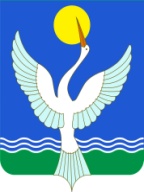 администрацияСЕЛЬСКОГО ПОСЕЛЕНИЯЕнгалышевскийсельсоветМУНИЦИПАЛЬНОГО РАЙОНАЧишминскИЙ районРеспублика Башкортостан452156, с.Енгалышево,  ул. Манаева, 13тел.: 2-84-41, 2-84-42кАРАР        13 август 2018 й. № 55/1постановление     13 августа 2018 г..№п/пСодержание мероприятийИсполнителиСроки исполнения12341Разработка и принятие нормативно – правовых актов в сфере противодействия коррупцииСП Енгалышевский сельсоветпо мере необходимости2Проведение антикоррупционной экспертизы нормативно правовых актов и проектов нормативно-правовых актов сельского поселения Енгалышевский сельсовет. Обеспечение устранение выявленных коррупциогенных факторов.СП Енгалышевский сельсоветпостоянно3Проведение анализа соблюдение запретов, ограничений и требований, установленных в целях противодействия коррупции, в том числе касающихся получения подарков отдельными категориями лиц, выполнения иной оплачиваемой работы, обязанности уведомлять об обращениях в целях склонения к совершению коррупционных правонарушений.СП Енгалышевский сельсоветпостоянно4Проведение мероприятий, направленных на обеспечения исполнения требования о заполнении с 1 января 2019 года с использованием специального программного обеспечения «справки БК» справки о своих доходах, расходах, об имуществе и обязательствах имущественного характера, о доходах, расходах, об имуществе и  обязательствах имущественного характера своих супругов и несовершеннолетних детей, всеми лицами претендующих на замещение должностей или замещающими должности, осуществление полномочий по которым влет за собой обязанность представлять указанные сведения.    СП Енгалышевский сельсоветдо 31 декабря 2018г5Проведение анализа сведений о доходах. расходах, об имуществе и обязательствах имущественного характера, представленных лицами, замещающими должности муниципальной службыПроведение анализа сведений (в части касающихся профилактики коррупционных правонарушений), представленных кандидатами на должности органах местного самоуправленияСП Енгалышевский сельсоветСП Енгалышевский сельсоветв ходе декларационной компаниипо мере необходимости6Организация проведения оценки коррупционных рисков возникающих при реализации полномочий, и внесении уточнений в перечень должностей муниципальной службы, замещение которых связано с коррупционными рисками. СП Енгалышевский сельсоветIII квартал 2018 года7Принятие мер направленных на повышение эффективности контроля за соблюдением лицами, замещающими должности муниципальной службы требований законодательства РФСП Енгалышевский сельсоветпостоянно